Conjugaison CE2Rappel de ce qui est expliqué dans la vidéo :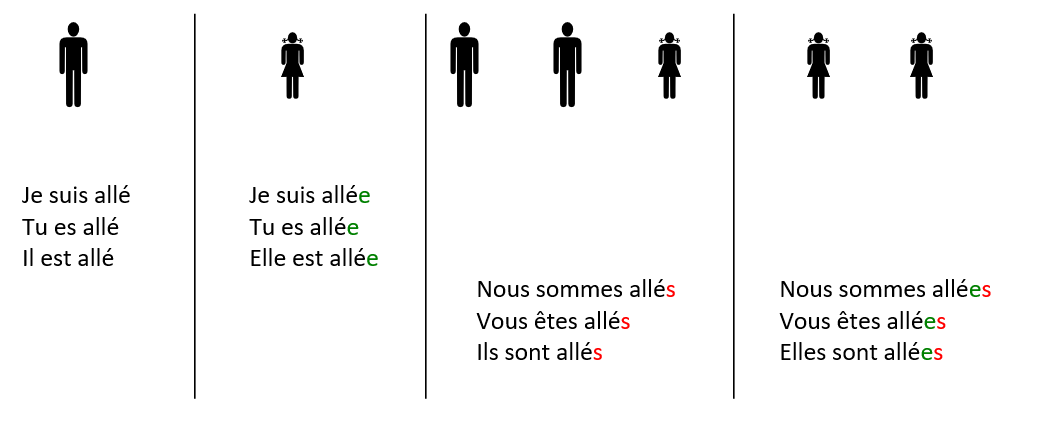 Exercices :Devinettes.« Je suis allée au ski ! »   Qui parle ?   Kenzo ou Manon ?« Nous sommes venus te voir. » Qui parle ? Nicolas et Hugo ou Nolan  ou Kimberly et Manon ?« Mes élèves sont allées à la piscine. » Les élèves sont… Nolan et Janis ou Kimberly et Manon ?« Vous êtes venues me voir ! »    « Vous », c’est…  Kenzo et Nicolas  ou Kimberly et Manon ?« J’ai fait un gâteau. »   Qui parle ?  Hugo    ou  Kimberly   ou on ne peut pas le savoirUtilise le verbe « aller » dans ces phrases. Fais bien attention au sujet.Marie * * à la plage.Sandra et Isabelle * * au cirque.Léo et Julien * * au cinéma.Mes cousins ne * jamais * à Disneyland.Tu * * te laver, Fanny ?Tu * * te laver, Simon ?BONUS : Écris-moi un mail en m’indiquant ta date de naissance comme ceci : « Je suis venu(e) au monde le… »Exercices :Devinettes.« Je suis allée au ski ! »   Qui parle ?   Kenzo ou Manon ?« Nous sommes venus te voir. » Qui parle ? Nicolas et Hugo ou Nolan ou Kimberly et Manon?« Mes élèves sont allées à la piscine. » Les élèves sont… Nolan et Janis ou Kimberly et Manon ?« Vous êtes venues me voir ! »    « Vous », c’est…  Kenzo et Nicolas  ou Kimberly et Manon ?« J’ai fait un gâteau. »   Qui parle ?  Hugo    ou  Kimberly   ou on ne peut pas le savoirC’est l’auxiliaire « avoir » On n’accorde pas avec le sujet. (C’est le gâteau qui est fait, pas Hugo ou Kimberly.)Utilise le verbe « aller » dans ces phrases. Fais bien attention au sujet.Marie est allée à la plage.Sandra et Isabelle sont allées au cirque.Léo et Julien sont allés au cinéma.Mes cousins ne sont jamais allés à Disneyland.Tu es allée te laver, Fanny ?Tu es allé te laver, Simon ?